Premiera książki 
„ODKRYWAJĄC WOLNOŚĆ 2. 
W OBRONIE ROZUMU” 
– z przedmową oraz wyborem tekstów 
Leszka Balcerowicza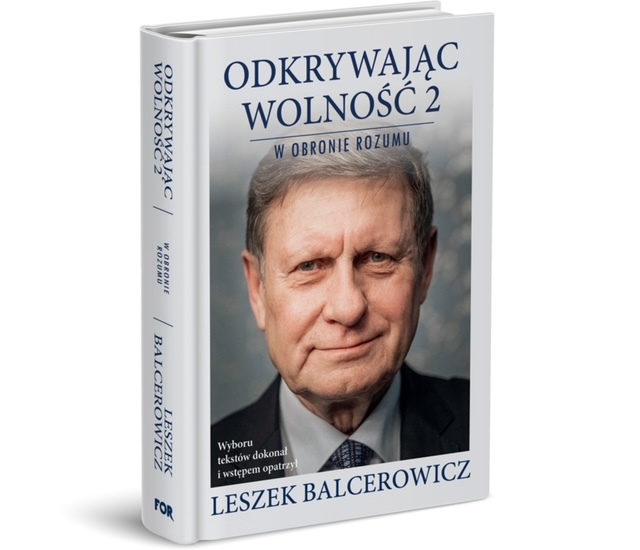 Już we wtorek 25 października o godz. 17.00 w „Sali Senatu” w Szkole Głównej Handlowej w Warszawie (ul. Niepodległości 162) odbędzie się premiera najnowszej książki wydanej przez Forum Obywatelskiego Rozwoju „Odkrywając Wolność 2. 
W Obronie Rozumu.”Publikacja „Odkrywając Wolność 2. W Obronie Rozumu” to zbiór artykułów liberalnych myślicieli poruszających fundamentalne kwestie indywidualnej wolności 
i jej wpływu na rozwój społeczeństw. Jest to kontynuacja zbioru tekstów o wolności pt. „Odkrywając wolność. Przeciw zniewoleniu umysłów” wydanej w 2012 roku.Teksty poruszają szerokie spektrum tematów: Jakiego rodzaju ustroje w największym stopniu gwarantują wolność mieszkańcom? Jaki jest związek między wolnością gospodarczą i demokracją? Jak wolnorynkowy kapitalizm przyczynia się do rozwoju gospodarczego? Dlaczego mimo empirycznych dowodów na efektywność kapitalistycznego ustroju gospodarczego wciąż odżywa jego krytyka? Jak wprowadzać przemiany gospodarcze w kierunku kapitalizmu i jak kapitalizm zmienił świat?W książce między innymi:Dlaczego nie jesteśmy wszyscy szczęśliwi, bogaci, mądrzy i żonaci? – tłumaczy David FriedmanJak rynki i innowacje zmieniają życie kobiet na lepsze? – bada Chelsea FollettPo co nam prawa człowieka? – rozważa Leszek KołakowskiO zależności między wolnością i własnością – pisze Ludwig von MisesDlaczego ekonomia nie potrafi wyjaśnić współczesnego świata? – zastanawia się Deirdre N. McCloskeyKultura wolności – Mario Vargas Llosa broni globalizacjiKim są liberałowie? – opisuje Mirosław DzielskiEkonomii w jednej lekcji – udziela Henry HazlittDlaczego etatystyczne odchylenie w ekonomii jest niebezpieczne? – tłumaczy Leszek BalcerowiczPrzed utopiami zagrażającymi wolności – przestrzega Jan WinieckiAntyromantyczną wizję polityki – kreśli James M. Buchanan
Wyboru tekstów do książki dokonał i wstępem opatrzył Leszek Balcerowicz. Redaktorem wydania jest Marcin Zieliński, ekonomista FOR.Książkę wydała Fundacja Forum Obywatelskiego Rozwoju oraz Wydawnictwo Czerwone i Czarne, dzięki wsparciu finansowemu partnerów: Fundacji Wolności Gospodarczej oraz Sebastianowi Kulczykowi.W ramach premierowego spotkania możliwe będzie zakupienie książki „Odkrywając Wolność 2. W Obronie Rozumu” z autografem. Po spotkaniu zapraszamy na poczęstunek.Rejestracja na spotkanie na stronie internetowej projektu ⇒ www.odkrywajacwolnosc.plWydarzenie organizowane w ramach współpracy Fundacji Forum Obywatelskiego Rozwoju, Szkoły Głównej Handlowej oraz Koła Naukowego Ekonomii Politycznej. Ponadto wydarzenie zostało objęte patronatem honorowym Rektora Głównej Szkoły Handlowej w Warszawie.Istnieje możliwość zakupienia publikacji w przedsprzedaży w sklepie internetowym Fundacji FOR na stronie: www.SKLEP.FOR.ORG.plKsiążce towarzyszyć będzie szeroka promocja internetowa – w tym seria podcastów 
o wolności z zaproszonymi gośćmi oraz spotkania autorskie z Leszkiem Balcerowiczem w całej Polsce. Szczegóły kampanii będą na bieżąco aktualizowane na stronie, do której link znajduje się poniżej.www.ODKRYWAJACWOLNOSC.pl